INDICAÇÃO Nº 3346/2018Indica ao Poder Executivo Municipal que por meio dos setores competentes execute a limpeza e retirada de galhos por toda a extensão da calçada da Rua Nhanbiquiras, próximo a Faculdade Anhanguera .  Excelentíssimo Senhor Prefeito Municipal, Nos termos do Art. 108 do Regimento Interno desta Casa de Leis, dirijo-me a Vossa Excelência para sugerir que, por intermédio dos setores competentes, sejam realizados os serviços de retirada de galhos e limpeza por toda a extensão da Rua Nhanbiquiras, no Segundo Distrito Industrial, próximo da Faculdade Anhanguera. Justificativa:Tal solicitação chegou até este vereador por meio de diferentes pedidos, sendo eles de alunos, moradores e empresários daquela região. Encontra-se no local um grande acúmulo de galhos e alguns entulhos na calçada. Atualmente é impossível transitar pela calçada neste trecho devido a sujeira no local. Vale ressaltar que tal solicitação reforça a importância para que os pedestres transitem pela calçada, garantindo a segurança de todos no trânsito, além de respeitar a lei de acessibilidade e diminuir as chances de proliferação de bichos peçonhentos. Esta via recebe um grande movimento de pessoas e veículos, inclusive nos horários de entrada e saída da faculdade. Plenário “Dr. Tancredo Neves”, em 21 de maio de 2.018.Ducimar de Jesus CardosoKADU GARÇOM  -Presidente-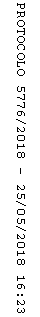 